General AssembliesMoving Picture, Audio and Data Coding by Artificial Intelligencewww.mpai.communityPublic DocumentPublic DocumentN4622021/12/22SourceGeneral Assembly #15 (MPAI-15)TitleMPAI TimelineTargetMPAI-15NB1Dates in italic indicate estimated datesNB2The UC-FR date refers to the date the GA promotes an area to Functional Requirements stage, etc.NB3... in a date indicate that only the month is estimatedVStdIntCoUseCFunRqComRqCfTStdDvTchSRfSwConfTPerfA1AIF10/2111/1812/1602/1711/24??/??12/22--/--1MMC10/2112/1602/1704/1409/30??/??02/2603/261CAE10/2112/1602/1704/1412/22??/??02/2603/26SPG10/21CAV06/0907/19MCS07/1908/25EVC10/21GSA10/21OSD05/12EEV09/30AcronymTitleMPAI-AIFAI FrameworkMPAI-CAE Context-based Audio EnhancementMPAI-MMCMulti-Modal ConversationMPAI-SPGServer-based Predictive Multiplayer GamingMPAI-EVCAI-Enhanced Video CodingMPAI-CAVConnected Automotive VehiclesMPAI-GSAIntegrative AI-based Analysis of Genomic/ Sensor ExperimentsMPAI-OSDVisual Object and Scene DescriptionMPAI-EEVAI-based End-to-End Video Coding#0123456789101112131415161718d30211816211717141209192530272422262323m09101112010203040506070809101112020303y20202020212121212121212121212121222222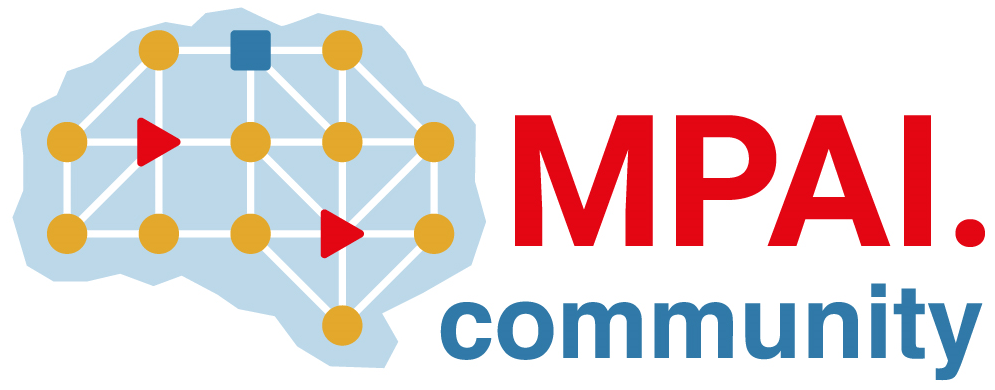 